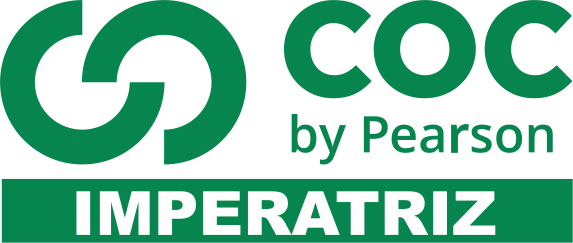 INSTRUÇÕES1. As tendências de queda nas taxas de natalidade em conjunto com o aumento da expectativa de vida têm provocado outro significativo fator da dinâmica populacional. Que fator é esse?a) aumento das taxas de mortalidade.b) diminuição da densidade demográfica.c) crescimento vegetativo acelerado.d) envelhecimento da população.2. O envelhecimento da população está mudando radicalmente as características da população da Europa, onde o número de pessoas com mais de 60 anos deverá chegar, nas próximas décadas, a 30% da população total. Graças aos avanços da medicina e da ciência, a população está cada vez mais velha. Isso ocorre em função do:a) Declínio da taxa de natalidade e aumento da longevidade.b) Aumento da natalidade e diminuição da longevidade.c) Crescimento vegetativo e aumento da taxa de natalidade.d) Aumento da longevidade e do crescimento vegetativo.e) Declínio da taxa de mortalidade e diminuição da longevidade.3. A presença do diafragma muscular, estrutura que separa a cavidade torácica da cavidade abdominal e permite a ocorrência dos movimentos respiratórios de inspiração e de expiração, é uma característica encontrada em qual dos grupos abaixo? Assinale apenas a alternativa correta.a) apenas nos mamíferos.b) nos répteis e nos mamíferos.c) nos anfíbios e nos mamíferos.d) nas aves e nos répteis.e) em todos os animais a partir das aves.4. Os mamíferos são animais de fecundação interna, porém, o desenvolvimento embrionário apresenta diferenças, que subdividem esta classe em três clados. Sobre este tema, são apresentadas as proposições a seguir.I. Atualmente, o grupo dos monotremados é representado pelos ornitorrincos e pelas equidnas, que são ovíparos e têm desenvolvimento embrionário praticamente idêntico ao dos répteis. Os filhotes nascem imaturos e se alimentam do leite produzido por glândulas mamárias (sem mamilos), localizadas no ventre da fêmea.II. No grupo dos placentários, o desenvolvimento embrionário ocorre no interior do útero materno, e os embriões em desenvolvimento ligam-se à parede uterina por meio da placenta, órgão formado por tecidos maternos e embrionários, responsável pela nutrição, pelas trocas gasosas e excreção de substâncias resultantes do metabolismo.III. No grupo dos marsupiais, os machos apresentam marsúpio, no qual os filhotes completam o desenvolvimento após serem expelidos ainda imaturos do útero materno da fêmea. Na América do Sul, são representados por gambás e cuícas.Assinale a alternativa que apresenta a(s) proposição(ões) correta(s).a. I, apenas.b. II, apenas.c. III, apenas.d. I e II, apenas.e. II e III, apenas.5. Sabemos que algumas aves são capazes de emitir lindos sons. Esse canto só é possível graças a um órgão complexo, formado por músculos e membranas, que está localizado no final da traqueia, no ponto onde ocorre a bifurcação dos brônquios. Observe as alternativas abaixo e marque a alternativa em que é indicado o nome desse órgão.a) quilha. b) siringe.c) uropígio.d) carena.6. Considere os seguintes itens:I. presença de quilha no esternoII. presença de glândula uropigianaIII. músculos peitorais potentesIV. esqueleto com ossos sólidos e pesadosConstituem requisitos para as aves voadoras apenasa) I e II b) I e III c) II e IVd) I e IV
7. As flores são estruturas exclusivas das angiospermas e possuem como uma de suas funções principais atrair polinizadores. A atração é feita principalmente pela coloração de suas pétalas e pelo odor por elas exalado. Dentre as alternativas abaixo, marque aquela que indica corretamente o nome dado ao conjunto de pétalas de uma flor.a) Cálice.b) Corola.c) Gineceu.d) Sépala.8. Uma característica evolutiva de um pinheiro (Gimnosperma) em relação à samambaia (Pteridófita) é que:a) o pinheiro depende da água para a fecundação.b) o pinheiro produz folhas.c) o pinheiro produz sementes.d) o pinheiro produz frutos.e) o pinheiro possui vasos condutores.9. Sabemos que os vegetais podem ser classificados em alguns grupos básicos, que se distinguem pela ausência e presença de algumas características, tais como flores e vasos condutores. Entre as alternativas a seguir, marque aquela que indica o único grupo que não possui vasos condutores de seiva.a) Briófitas.b) Pteridófitas.c) Gimnospermas.d) Angiospermas.10. Considere o surgimento de flor, fruto e semente: (A) em uma planta ao longo de um ano e (B) no reino vegetal ao longo do tempo evolutivo. Comparando A e B, a sequência em que os órgãos surgem, nos dois casos, éa) diferente, pois, em A, a sequência é flor, seguida simultaneamente por fruto e semente; e, em B, é fruto e semente simultaneamente, seguidos por flor.b) diferente, pois, em A, a sequência é flor, seguida por fruto, seguido por semente; e, em B, é flor e semente simultaneamente, seguidas por fruto.c) diferente, pois, em A, a sequência é flor, seguida simultaneamente por fruto e semente; e, em B, é semente, seguida simultaneamente por flor e fruto.d) igual, pois, em ambos, a sequência é flor, seguida simultaneamente por fruto e semente.e) igual, pois, em ambos, a sequência é flor, seguida por fruto, seguido por semente.11. Cães e gatos, por exemplo,praticamente não transpiram. Principalmente nos dias quentes, é comum ver gatos lambendo os pelos. Nesses dias, também é comum ver cães ofegantes; nessa situação eles aumentam muito o ritmo respiratório, chegando a bafejar cerca de 300 vezes por minutos, além de produzir uma saliva muito aquosa. A importância desses comportamentos para os gatos e cães, principalmente em dias quentes é:a) Contribuir para a manutenção da temperatura do corpo.
b) Contribuir para a limpeza dos pelos.c) Contribuir para a lubrificação dos pelos.d) Contribuir para a atração no acasalamento.12. O coração dos mamíferos, como os das aves, tem:a) um átrio e um ventrículo.b) dois átrios e dois ventrículos.c) dois átrios e um ventrículo.d) somente dois átrios.13. No Pantanal Mato-Grossense, os jacarés aquecem-se ao sol nas margens dos rios durante o dia e, como a água esfria mais lentamente que a terra, submergem à noite. Essa estratégia dos crocodilianos está relacionada ao fato de elesa) excretarem principalmente ureia, composto nitrogenado com baixa toxicidade que necessita de água para ser eliminado.b) serem ectotérmicos, dependendo de fontes externas de calor para a regulação da temperatura corpórea.c) dependerem da água para a fecundação e o desenvolvimento dos ovos.d) apresentarem o corpo revestido por uma pele grossa, com placas córneas, que evita a dessecação.e) não terem, em seus pulmões, superfície suficiente para uma troca gasosa eficiente, necessitando de realizar absorção de oxigênio da água do meio circundante, através da mucosa cloacal.14. A transição dos seres vivos da água para a terra levou milhões de anos para acontecer. Nesse período, uma série de alterações ajustou gradualmente o plano estrutural dos organismos, permitindo a resolução de problemas de adaptação ao ambiente terrestre. O ambiente terrestre oferece vantagens como maior disponibilidade de oxigênio e exposição à radiação solar. Por outro lado, a baixa disponibilidade de água aumenta o risco de desidratação e impõe restrições à reprodução das espécies.Dentre os eventos que permitiram o sucesso na transição dos seres vivos do ambiente aquático para o terrestre, podemos citar:I. O surgimento do ovo amniótico.II. O surgimento do tubo polínico.III. A presença de um rim que excreta amônia.IV. A presença de pele seca e queratinizada.Das assertivas acima, são verdadeiras:a) I, II, III e IV.b) I, III e IV.c) I, II e IV.d) I, II e III.e) Nenhuma das alternativas anteriores.15. Nas aves aparece uma característica, que também é presente em mamíferos, chamada de endotermia ou homeotermia. Essa característica está relacionada com:a) a capacidade de manter a temperatura do corpo constante através do calor do ambiente.b) a necessidade de se manter em locais quentes para se aquecer.c) a necessidade de se manter em ambientes frios para refrescar o corpo.d) a capacidade de manter a temperatura do corpo constante através do seu metabolismo.Preencha o cabeçalho de forma legível e completa.A interpretação das questões faz parte da avaliação.Certifique-se de que, em cada questão, todo o desenvolvimento e as operações estejam explícitos, o não cumprimento do item anulará a questão.Utilize somente caneta de tinta azul ou preta. Prova feita a lápis não será corrigida e não terá direito à revisão.Serão anuladas as avaliações em que forem constatados: termos pejorativos ou desenhos inadequados.Procure cuidar da boa apresentação de sua prova (organização, clareza, letra legível).As respostas com rasuras e/ou líquido corretor não serão revisadas e nem aceitas.Não é permitido ter celulares e/ou objetos eletrônicos junto ao corpo, sobre a carteira ou com fácil acesso ao aluno durante a realização da avaliação, sob pena de sua anulação.Em caso de “cola” a prova será anulada e zerada imediatamente pelo professor ou fiscal de sala.